                     Новогодний Санкт-Петербург     02.01 – 06.01.2024 (3 дня/2 ночи)                             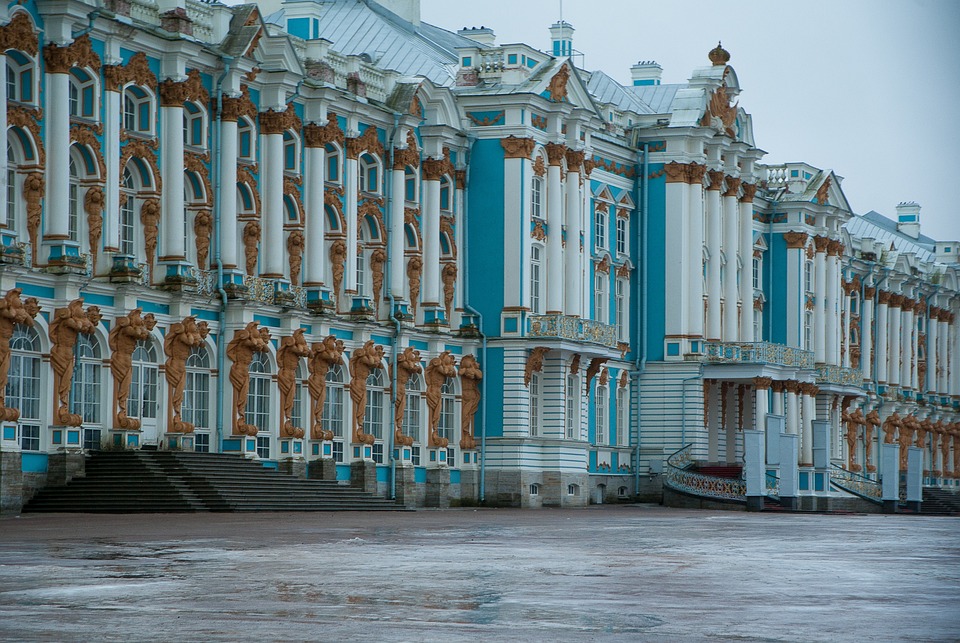 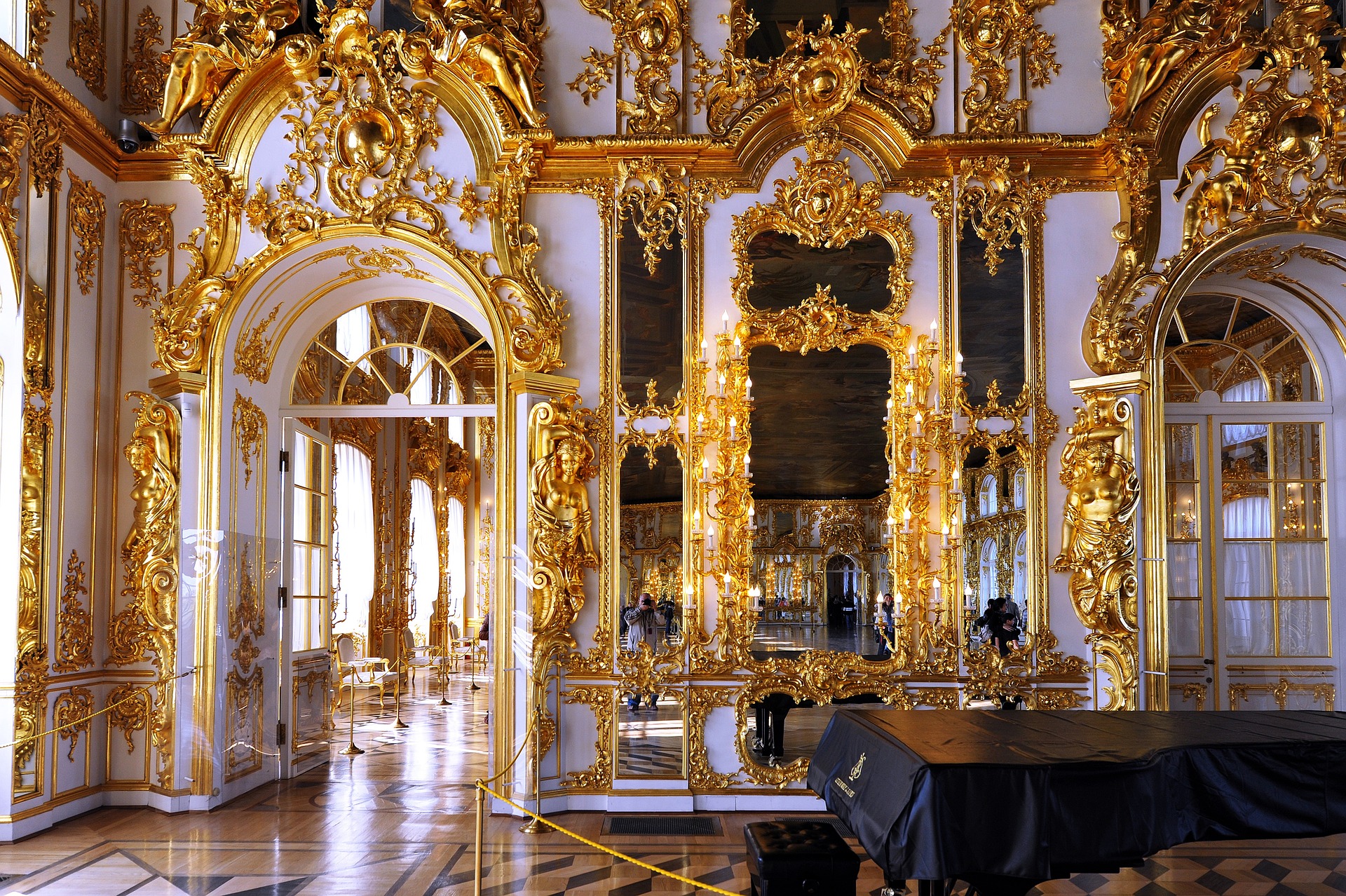 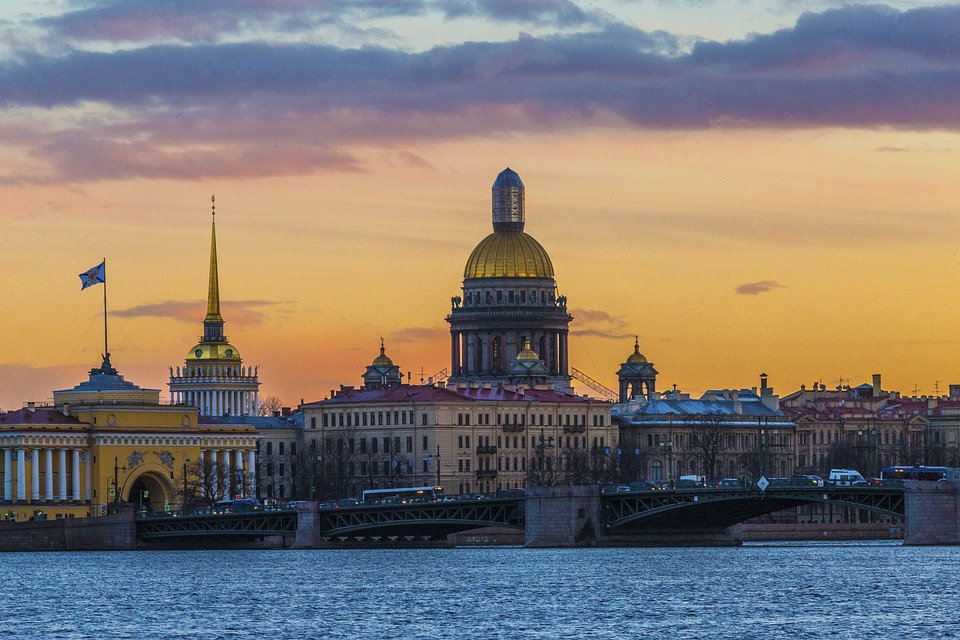  02.01 Выезд из Белгорода. Сбор группы в 8:30 на остановке «Энергомаш». Отъезд в 9:00. 03.01 Прибытие в Санкт-Петербург. Завтрак в кафе города за доп. плату.Встреча с гидом 09:00.Автобусная обзорная экскурсия по Санкт-Петербургу. Осмотр городских достопримечательностей (Стрелка Васильевского острова, Петропавловская крепость, Дворцовая площадь, Медный всадник), знакомство с основными вехами истории Санкт-Петербурга и главными символами города.Экскурсия по территории Петропавловской крепости с посещением Собора и казематов Трубецкого бастиона. Петропавловская крепость – «сердце» Петербурга, с даты её основная в 1703 году наш город ведёт свою историю. Её главный храм – Петропавловский собор – усыпальница почти всех российских императоров. В то же время крепость – «русская Бастилия» (по словам Александра Дюма), ведь именно здесь располагалась политическая тюрьма, которую мы увидим.Обед в кафе за доп. плату– 550 руб/чел (оплата при покупке тура)Трансфер в гостиницу.Размещение  в гостинице (с 14:00/15:00). Свободное время. Ужин за доп. плату - 650 руб/чел (оплата при покупке тура)04.01. Завтрак в гостинице.Встреча с экскурсоводом в холле гостиницы. Экскурсия в Исаакиевский собор – кафедральный собор императорского Петербурга, один из крупнейших соборов Европы и символ Петербурга.Посещение театра-макета «Петровская Акватория» с программой «Новый год в Петровской акватории» – новогоднее театрализованное путешествие по Петербургу XVIII века, где вы узнаете о том, почему в России Новый год празднуют именно 1 января, и кто был главным героем этого торжества. В конце Вас ждёт небольшой фирменный подарок.Обед в кафе за доп. плату– 550 руб/чел (оплата при покупке тура)Обзорная экскурсия по Эрмитажу – крупнейшему музею страны, хранящему в своём собрании около трёх миллионов предметов. Здесь представлена вся история мировой культуры: от Древнего Египта до живописных шедевров ХХI века.Трансфер в гостиницу.Ужин за доп. плату - 650 руб/чел (оплата при покупке тура)05.01. Завтрак в гостинице. Освобождение номеров до 12:00. Выезд с вещами. Встреча с экскурсоводом в холле гостиницы. Автобусная загородная экскурсия в Царское Село с посещением Екатерининского дворца — великолепного образца русского барокко, радующего нас восстановленной Янтарной комнатой и рассказывающего о жизни своих венценосных владельцев.Обед в кафе за доп. плату– 550 руб/чел (оплата при покупке тура)Экскурсия в Павловск с посещением дворца, созданного для семьи будущего императора Павла I. Интерьеры дворца, вдохновлённые впечатлениями от поездки по Европе и тонким вкусом Марии Фёдоровны, создают особое, романтичное, настроение, характерное для его венценосного владельца. Отправление в Белгород.06.01. Прибытие в Белгород  Стоимость: взрослые – 16 650 р., школьники -  15 900 р. доплата за 1-но местное размещение – 3 200 р.В стоимость входит: проезд автобусом, экскурсионная программа, включая входные билеты в музеи; услуги экскурсовода; наушники-радиооборудование 2 дня,  проживание  в гостинице «Охтинская 3*» в 2-х местных стандартах(возможны доп. места), питание: 2 завтрака(шведский стол), сопровождение.                             Хочешь классно отдохнуть - отправляйся с нами в путь!!!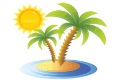 ООО  «Турцентр-ЭКСПО»                                        г. Белгород, ул. Щорса, 64 а,  III этаж                                                                                                            Остановка ТРЦ «Сити Молл Белгородский»www.turcentr31.ru                             т./ф: (4722) 28-90-40;  тел: (4722) 28-90-45;    +7-951-769-21-41